
                                 Province of the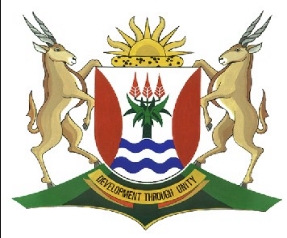 EASTERN CAPEEDUCATIONDIRECTORATE SENIOR CURRICULUM MANAGEMENT (SEN-FET)HOME SCHOOLING SELF-STUDY WORKSHEET ANSWER SHEETANSWER SHEETDefine the term synchronous speed of the motor.                                                                                                                                              (2)Is the speed of the rotating magnetic field in the stator windings.Describe the operation of the squirrel-cage induction motor.                                                                                                                               (7)When a three-phase supply is connected to the stator winding, a rotating magnetic flux is produced.This flux will cut the metal rod of the rotor, inducing an e.m.f in it which is responsible for the flow of current in the rotor.This current will create a magnetic flux.The stator and rotor magnetic flux will react to each other and a force will be produced.The force will cause the rotor to rotate in the direction of the rotating magnetic flux.A three-phase motor with 18 poles is supplied from a 380V/50Hz supply.Given:VLfnumber of polesCalculate the: Synchronous speed in r/min                                                                                                                                                                    (4)The total of18 poles = 6 poles per phase = 3 poles per phase therefore p=3NS Percentage slip if the rotor speed is 955 r/min% slip Table 1.1. below shows the name plate of a three-phase induction motor. Answer the questions that follow.TABLE 1.1: NAME PLATE OF A THREE-PHASE INDUCTION MOTORState the amount of current the motor will draw from the supply at full load.                                                                                                      (1)1,3AExplain why the motor is suitable for use in South Africa.                                                                                                                                   (2)The motor can be used in South Africa because of the supply voltage of 380V with a frequency of 50Hz.State what the 7,5 kW on the name plate indicates.                                                                                                                                             (1)The 7,5 kW signifies the rated output power the motor can deliver to drive the load. Determine the total number of poles.                                                                                                                                                                    (5)pTherefore total number of polesPINnORnSUBJECTELECTRICAL TECH: POWER SYSTEMSGRADE12DATETOPICTHREE-PHASE MOTORS AND STARTERSTERM 1REVISION(Please tick)TERM 2 CONTENT()MOTOR MANUFACTURER SPECIFICATIONPhase 3Voltage 380VCurrent1,3ASpeed1500 r/minPower 7,5kWFrequency50HzCos Ø0,8 laggingFrame No.22SP27